  7         FÁZOVÁ A STUPŇOVÁ VÝROBA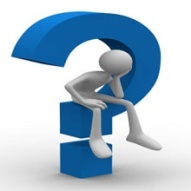 Příklad 1 – Stupňová výrobaBoty, s.r.o. mají níže uvedené ekonomické členění:Středisko 10 – Podrážka – pro účtování přímých nákladů a výrobní režieStředisko 20 – Hotovna – pro účtování přímých nákladů a výrobní režieStředisko 30 – Správa Středisko 40 – OdbytStředisko 50 – RealizaceÚčetní jednotka má polotovary (podrážky) – počáteční stav 10 000 Kč a výrobky (hotové boty) ve výši 160 000 Kč. Polotovary jsou oceněny na úrovni vlastních nákladů výroby, výrobky na úrovni vlastních nákladů výkonu. Výkon střediska správy se účtuje dle počtu dokončených výrobků, střediska odbytu dle počtu prodaných výrobků. Ve sledovaném účetním období bylo vyrobeno celkem 6 000 ks polotovarů. Došlo k vyskladnění 6 100 ks polotovarů, které byly předány do dalšího stupně výroby středisko 20. Toto středisko vyrobilo 6 100 ks výrobků a předalo je na sklad. Následně bylo prodáno 6 500 ks výrobků (prodejní cena 400 Kč/ks). Pro účely 1 ks je v daném příkladu považován vždy pár podrážek, resp. pár bot. V souvislosti s výrobou nastaly náklady ve středisku 10 celkem 590 000 Kč, středisko 20 celkem 1 098 000 Kč, středisko 30 celkem 250 000 Kč, středisko 40 celkem 124 000 Kč. Předběžná kalkulace na výrobek je následující:Přímý materiál			100 (podrážka 40 Kč, hotovna 60 Kč)Přímé mzdy 			110 (podrážka 30 Kč, hotovna 80 Kč)Výrobní režie			  70 (podrážka 30 Kč, hotovna 40 Kč)Vlastní náklady výroby		280Správní režie			  40Vlastní náklady výkonu		320Odbytová režie			  20Úplné vl.náklady výkonu	340Zisk				  60Odbytová cena			400Zaúčtujte používá – li účetní jednotkaMetodu čistých střediskových nákladůMetodu nabalených střediskových nákladůStanovte výsledek hospodaření za jednotlivá střediska. Účetní jednotka používá tyto účtu800 – Spojovací účet zásob 810 – Náklady středisko 10820 – Náklady středisko 20830 – Náklady správa840 – Náklady odbyt850 – Náklady realizace 860 – Polotovary870 – Výrobky888 – Spojovací účet nákladů910 – Výnosy středisko 10920 – Výnosy středisko 20930 – Výnosy správa940 – Výnosy odbyt950 – Výnosy realizace999 – Spojovací účet výnosůČisté střediskové náklady Výpočet výsledku hospodařeníStředisko 10Výnosy Náklady VH Středisko 20Výnosy Náklady VH 0Středisko 30Výnosy Náklady VH – Středisko 40Výnosy Náklady VH Středisko 50Výnosy Náklady VH nabalené střediskové náklady ČísloTextČástkaMDD1.2.3.4.5.6.7.8.9.10.11.12.13.14.ČísloTextČástkaMDD1.Počáteční stav polotovarů2.Počáteční stav výrobků3.Náklady středisko 10 – Podrážka4.Náklady středisko 20 – Hotovna 5.Náklady středisko 30 – Správa 6.Náklady středisko 40 – Odbyt 7.8.9.10.11.12.13.FAV za prodej výrobků:  14.KS výrobků 